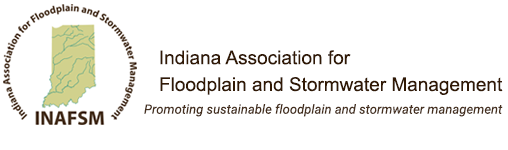 HELP SHEETEducation & OutreachMarch 2020HELP SHEETEducation & OutreachMarch 2020Prepared by the INAFSM Stormwater Committee – Pollution Prevention and Good Housekeeping Group Prepared by the INAFSM Stormwater Committee – Pollution Prevention and Good Housekeeping Group Prepared by the INAFSM Stormwater Committee – Pollution Prevention and Good Housekeeping Group Prepared by the INAFSM Stormwater Committee – Pollution Prevention and Good Housekeeping Group Stormwater Survey / Training Questions for Municipal OperationsStormwater Survey / Training Questions for Municipal OperationsStormwater Survey / Training Questions for Municipal OperationsStormwater Survey / Training Questions for Municipal OperationsThe Pollution Prevention and Good Housekeeping (P2 & GH) Group compiled survey, quiz, and training questions from communities in Indiana for MS4s to use. These questions could be directed towards municipal employees – just cut and paste into your preferred format.  Questions have been provided by the City of Greenwood, City of Goshen, and City of Muncie. Answers are provided in Bold, but may not be applicable to every MS4.CITY OF GREENWOOD, INDIANA:All floor drains in City facilities flow directly into sanitary sewers to prevent the contamination of ditches, creeks, and ponds. True FalseDumpster lids should be kept closed at all times to prevent rainwater from collecting inside. True FalseChemical storage shelves should be kept clean with all chemicals stored in secondary containment containers to prevent spills. True FalseVehicles and equipment should be washed outdoors on the pavement so the water runs into the storm drains, open ditches, or any other waterway. True FalseWhat should you do in the event of a spill? Contain the spill with absorbent materials. Make sure to protect any open drains that might be nearby with absorbent booms. Tell your supervisor, the Stormwater Department, and the Fire Department (if necessary). All the above.If you see something being poured down a storm drain, creek, or stream, you should call the Stormwater Department immediately at [NUMBER]. True FalseHow must empty drums or containers be handled? Labeled as “Empty.” Have lids or bungs tightly sealed. Stored under roof, or on their sides to prevent rainwater from collecting in them. All the above. Oil dry should be left on spills on the floor for days so it can be tracked to other areas. True False (clean up immediately)All employees should know where the site Stormwater Pollution Prevention Plan is located at their facility as required by the MS4 Program and IDEM. True FalseThe Pollution Prevention and Good Housekeeping (P2 & GH) Group compiled survey, quiz, and training questions from communities in Indiana for MS4s to use. These questions could be directed towards municipal employees – just cut and paste into your preferred format.  Questions have been provided by the City of Greenwood, City of Goshen, and City of Muncie. Answers are provided in Bold, but may not be applicable to every MS4.CITY OF GREENWOOD, INDIANA:All floor drains in City facilities flow directly into sanitary sewers to prevent the contamination of ditches, creeks, and ponds. True FalseDumpster lids should be kept closed at all times to prevent rainwater from collecting inside. True FalseChemical storage shelves should be kept clean with all chemicals stored in secondary containment containers to prevent spills. True FalseVehicles and equipment should be washed outdoors on the pavement so the water runs into the storm drains, open ditches, or any other waterway. True FalseWhat should you do in the event of a spill? Contain the spill with absorbent materials. Make sure to protect any open drains that might be nearby with absorbent booms. Tell your supervisor, the Stormwater Department, and the Fire Department (if necessary). All the above.If you see something being poured down a storm drain, creek, or stream, you should call the Stormwater Department immediately at [NUMBER]. True FalseHow must empty drums or containers be handled? Labeled as “Empty.” Have lids or bungs tightly sealed. Stored under roof, or on their sides to prevent rainwater from collecting in them. All the above. Oil dry should be left on spills on the floor for days so it can be tracked to other areas. True False (clean up immediately)All employees should know where the site Stormwater Pollution Prevention Plan is located at their facility as required by the MS4 Program and IDEM. True FalseThe Pollution Prevention and Good Housekeeping (P2 & GH) Group compiled survey, quiz, and training questions from communities in Indiana for MS4s to use. These questions could be directed towards municipal employees – just cut and paste into your preferred format.  Questions have been provided by the City of Greenwood, City of Goshen, and City of Muncie. Answers are provided in Bold, but may not be applicable to every MS4.CITY OF GREENWOOD, INDIANA:All floor drains in City facilities flow directly into sanitary sewers to prevent the contamination of ditches, creeks, and ponds. True FalseDumpster lids should be kept closed at all times to prevent rainwater from collecting inside. True FalseChemical storage shelves should be kept clean with all chemicals stored in secondary containment containers to prevent spills. True FalseVehicles and equipment should be washed outdoors on the pavement so the water runs into the storm drains, open ditches, or any other waterway. True FalseWhat should you do in the event of a spill? Contain the spill with absorbent materials. Make sure to protect any open drains that might be nearby with absorbent booms. Tell your supervisor, the Stormwater Department, and the Fire Department (if necessary). All the above.If you see something being poured down a storm drain, creek, or stream, you should call the Stormwater Department immediately at [NUMBER]. True FalseHow must empty drums or containers be handled? Labeled as “Empty.” Have lids or bungs tightly sealed. Stored under roof, or on their sides to prevent rainwater from collecting in them. All the above. Oil dry should be left on spills on the floor for days so it can be tracked to other areas. True False (clean up immediately)All employees should know where the site Stormwater Pollution Prevention Plan is located at their facility as required by the MS4 Program and IDEM. True FalseThe Pollution Prevention and Good Housekeeping (P2 & GH) Group compiled survey, quiz, and training questions from communities in Indiana for MS4s to use. These questions could be directed towards municipal employees – just cut and paste into your preferred format.  Questions have been provided by the City of Greenwood, City of Goshen, and City of Muncie. Answers are provided in Bold, but may not be applicable to every MS4.CITY OF GREENWOOD, INDIANA:All floor drains in City facilities flow directly into sanitary sewers to prevent the contamination of ditches, creeks, and ponds. True FalseDumpster lids should be kept closed at all times to prevent rainwater from collecting inside. True FalseChemical storage shelves should be kept clean with all chemicals stored in secondary containment containers to prevent spills. True FalseVehicles and equipment should be washed outdoors on the pavement so the water runs into the storm drains, open ditches, or any other waterway. True FalseWhat should you do in the event of a spill? Contain the spill with absorbent materials. Make sure to protect any open drains that might be nearby with absorbent booms. Tell your supervisor, the Stormwater Department, and the Fire Department (if necessary). All the above.If you see something being poured down a storm drain, creek, or stream, you should call the Stormwater Department immediately at [NUMBER]. True FalseHow must empty drums or containers be handled? Labeled as “Empty.” Have lids or bungs tightly sealed. Stored under roof, or on their sides to prevent rainwater from collecting in them. All the above. Oil dry should be left on spills on the floor for days so it can be tracked to other areas. True False (clean up immediately)All employees should know where the site Stormwater Pollution Prevention Plan is located at their facility as required by the MS4 Program and IDEM. True FalseCITY OF GOSHEN, INDIANA:What is a Watershed? (select all that apply) A shed with a bathroom. A parking lot that flows to a retention basin. All the land that drains runoff to a common body of water.Polluted stormwater runoff can cause which of the following effects? Sedimentation in waterways and water bodies. Excessive algae growth in waterways and water bodies. The transport of trash into waterways and water bodies. Increase in the amount of salt in waterways and water bodies. All the above.As the amount of hard surface in an area goes up, the amount of stormwater runoff flowing off of the area goes down. True         FalseIf you see someone dumping or evidence of something strange on the ground, in a catch basin, or in a waterway, who should you contact? A supervisor The Stormwater Department at [INSERT PHONE NUMBER] the [TOWN/CITY]’s Stormwater Coordinator [NAME] at [PHONE NUMBER] Any of the aboveIn the event of a spill, you should (select all that apply): Outside: Leave it alone because the rain will wash it away. Inside: Wash it down the nearest drain because the Wastewater Treatment Plant can remove chemicals from the water. Assess the risk to human health and the environment and put safety first by wearing the appropriate personal protective equipment. Contain the spill, stop the source of the spill, and clean it up. Tell your supervisor and the Stormwater Department.At the end of the workday, all materials should be placed back within secondary containment. True         FalseDuring a normal rain event, how might stormwater runoff be treated before it reaches a local waterway (select the two True statements)? All stormwater runoff flows to the Wastewater Treatment Plant where it is treated before being released to the [INSERT WATERWAY]. All stormwater runoff flows to a local waterway without any treatment. Stormwater runoff from older portions of the [TOWN/CITY] flow into combined sewers and is treated at the Wastewater Treatment Plant. Stormwater runoff flows into separated storm sewer systems and discharges to local waterways and retention ponds and sometimes flows through a stormwater treatment unit that captures sediment, oils, and trash.The [TOWN/CITY] implements a Stormwater Management Program because: (select all that apply) Federal regulations (e.g. the Clean Water Act) require us to do so. State regulations require us to do so. Just because we want to.CITY OF GOSHEN, INDIANA:What is a Watershed? (select all that apply) A shed with a bathroom. A parking lot that flows to a retention basin. All the land that drains runoff to a common body of water.Polluted stormwater runoff can cause which of the following effects? Sedimentation in waterways and water bodies. Excessive algae growth in waterways and water bodies. The transport of trash into waterways and water bodies. Increase in the amount of salt in waterways and water bodies. All the above.As the amount of hard surface in an area goes up, the amount of stormwater runoff flowing off of the area goes down. True         FalseIf you see someone dumping or evidence of something strange on the ground, in a catch basin, or in a waterway, who should you contact? A supervisor The Stormwater Department at [INSERT PHONE NUMBER] the [TOWN/CITY]’s Stormwater Coordinator [NAME] at [PHONE NUMBER] Any of the aboveIn the event of a spill, you should (select all that apply): Outside: Leave it alone because the rain will wash it away. Inside: Wash it down the nearest drain because the Wastewater Treatment Plant can remove chemicals from the water. Assess the risk to human health and the environment and put safety first by wearing the appropriate personal protective equipment. Contain the spill, stop the source of the spill, and clean it up. Tell your supervisor and the Stormwater Department.At the end of the workday, all materials should be placed back within secondary containment. True         FalseDuring a normal rain event, how might stormwater runoff be treated before it reaches a local waterway (select the two True statements)? All stormwater runoff flows to the Wastewater Treatment Plant where it is treated before being released to the [INSERT WATERWAY]. All stormwater runoff flows to a local waterway without any treatment. Stormwater runoff from older portions of the [TOWN/CITY] flow into combined sewers and is treated at the Wastewater Treatment Plant. Stormwater runoff flows into separated storm sewer systems and discharges to local waterways and retention ponds and sometimes flows through a stormwater treatment unit that captures sediment, oils, and trash.The [TOWN/CITY] implements a Stormwater Management Program because: (select all that apply) Federal regulations (e.g. the Clean Water Act) require us to do so. State regulations require us to do so. Just because we want to.CITY OF GOSHEN, INDIANA:What is a Watershed? (select all that apply) A shed with a bathroom. A parking lot that flows to a retention basin. All the land that drains runoff to a common body of water.Polluted stormwater runoff can cause which of the following effects? Sedimentation in waterways and water bodies. Excessive algae growth in waterways and water bodies. The transport of trash into waterways and water bodies. Increase in the amount of salt in waterways and water bodies. All the above.As the amount of hard surface in an area goes up, the amount of stormwater runoff flowing off of the area goes down. True         FalseIf you see someone dumping or evidence of something strange on the ground, in a catch basin, or in a waterway, who should you contact? A supervisor The Stormwater Department at [INSERT PHONE NUMBER] the [TOWN/CITY]’s Stormwater Coordinator [NAME] at [PHONE NUMBER] Any of the aboveIn the event of a spill, you should (select all that apply): Outside: Leave it alone because the rain will wash it away. Inside: Wash it down the nearest drain because the Wastewater Treatment Plant can remove chemicals from the water. Assess the risk to human health and the environment and put safety first by wearing the appropriate personal protective equipment. Contain the spill, stop the source of the spill, and clean it up. Tell your supervisor and the Stormwater Department.At the end of the workday, all materials should be placed back within secondary containment. True         FalseDuring a normal rain event, how might stormwater runoff be treated before it reaches a local waterway (select the two True statements)? All stormwater runoff flows to the Wastewater Treatment Plant where it is treated before being released to the [INSERT WATERWAY]. All stormwater runoff flows to a local waterway without any treatment. Stormwater runoff from older portions of the [TOWN/CITY] flow into combined sewers and is treated at the Wastewater Treatment Plant. Stormwater runoff flows into separated storm sewer systems and discharges to local waterways and retention ponds and sometimes flows through a stormwater treatment unit that captures sediment, oils, and trash.The [TOWN/CITY] implements a Stormwater Management Program because: (select all that apply) Federal regulations (e.g. the Clean Water Act) require us to do so. State regulations require us to do so. Just because we want to.CITY OF GOSHEN, INDIANA:What is a Watershed? (select all that apply) A shed with a bathroom. A parking lot that flows to a retention basin. All the land that drains runoff to a common body of water.Polluted stormwater runoff can cause which of the following effects? Sedimentation in waterways and water bodies. Excessive algae growth in waterways and water bodies. The transport of trash into waterways and water bodies. Increase in the amount of salt in waterways and water bodies. All the above.As the amount of hard surface in an area goes up, the amount of stormwater runoff flowing off of the area goes down. True         FalseIf you see someone dumping or evidence of something strange on the ground, in a catch basin, or in a waterway, who should you contact? A supervisor The Stormwater Department at [INSERT PHONE NUMBER] the [TOWN/CITY]’s Stormwater Coordinator [NAME] at [PHONE NUMBER] Any of the aboveIn the event of a spill, you should (select all that apply): Outside: Leave it alone because the rain will wash it away. Inside: Wash it down the nearest drain because the Wastewater Treatment Plant can remove chemicals from the water. Assess the risk to human health and the environment and put safety first by wearing the appropriate personal protective equipment. Contain the spill, stop the source of the spill, and clean it up. Tell your supervisor and the Stormwater Department.At the end of the workday, all materials should be placed back within secondary containment. True         FalseDuring a normal rain event, how might stormwater runoff be treated before it reaches a local waterway (select the two True statements)? All stormwater runoff flows to the Wastewater Treatment Plant where it is treated before being released to the [INSERT WATERWAY]. All stormwater runoff flows to a local waterway without any treatment. Stormwater runoff from older portions of the [TOWN/CITY] flow into combined sewers and is treated at the Wastewater Treatment Plant. Stormwater runoff flows into separated storm sewer systems and discharges to local waterways and retention ponds and sometimes flows through a stormwater treatment unit that captures sediment, oils, and trash.The [TOWN/CITY] implements a Stormwater Management Program because: (select all that apply) Federal regulations (e.g. the Clean Water Act) require us to do so. State regulations require us to do so. Just because we want to.CITY OF MUNCIE, INDIANA:In IDEM's municipal separate storm system (MS4) general permit, roadways are defined as drains. True FalseSeparate storm systems are connected to the Wastewater Treatment plant. True FalseLitter, leaves, cigarette butts, twigs, and limbs are referred to as gross solids. True FalseStockpiles should be located close to storm drains to ensure proper drainage. True FalseOily rags that are not saturated or dripping with oil, may be thrown away in the regular trash. True FalseUsed rags that contain solvents that are not saturated or dripping fluids, may be thrown away in the regular trash. True FalseSediment is the only pollutant of concern from an active construction site. True FalseThe contractor is ultimately responsible for stormwater permit compliance on an active construction site. True FalseState law requires that all active construction sites with stormwater permits must have a rain gauge on site. True FalseSilt fence may be used in ditches with highly concentrated flows of stormwater runoff. True FalseCITY OF MUNCIE, INDIANA:In IDEM's municipal separate storm system (MS4) general permit, roadways are defined as drains. True FalseSeparate storm systems are connected to the Wastewater Treatment plant. True FalseLitter, leaves, cigarette butts, twigs, and limbs are referred to as gross solids. True FalseStockpiles should be located close to storm drains to ensure proper drainage. True FalseOily rags that are not saturated or dripping with oil, may be thrown away in the regular trash. True FalseUsed rags that contain solvents that are not saturated or dripping fluids, may be thrown away in the regular trash. True FalseSediment is the only pollutant of concern from an active construction site. True FalseThe contractor is ultimately responsible for stormwater permit compliance on an active construction site. True FalseState law requires that all active construction sites with stormwater permits must have a rain gauge on site. True FalseSilt fence may be used in ditches with highly concentrated flows of stormwater runoff. True FalseCITY OF MUNCIE, INDIANA:In IDEM's municipal separate storm system (MS4) general permit, roadways are defined as drains. True FalseSeparate storm systems are connected to the Wastewater Treatment plant. True FalseLitter, leaves, cigarette butts, twigs, and limbs are referred to as gross solids. True FalseStockpiles should be located close to storm drains to ensure proper drainage. True FalseOily rags that are not saturated or dripping with oil, may be thrown away in the regular trash. True FalseUsed rags that contain solvents that are not saturated or dripping fluids, may be thrown away in the regular trash. True FalseSediment is the only pollutant of concern from an active construction site. True FalseThe contractor is ultimately responsible for stormwater permit compliance on an active construction site. True FalseState law requires that all active construction sites with stormwater permits must have a rain gauge on site. True FalseSilt fence may be used in ditches with highly concentrated flows of stormwater runoff. True FalseCITY OF MUNCIE, INDIANA:In IDEM's municipal separate storm system (MS4) general permit, roadways are defined as drains. True FalseSeparate storm systems are connected to the Wastewater Treatment plant. True FalseLitter, leaves, cigarette butts, twigs, and limbs are referred to as gross solids. True FalseStockpiles should be located close to storm drains to ensure proper drainage. True FalseOily rags that are not saturated or dripping with oil, may be thrown away in the regular trash. True FalseUsed rags that contain solvents that are not saturated or dripping fluids, may be thrown away in the regular trash. True FalseSediment is the only pollutant of concern from an active construction site. True FalseThe contractor is ultimately responsible for stormwater permit compliance on an active construction site. True FalseState law requires that all active construction sites with stormwater permits must have a rain gauge on site. True FalseSilt fence may be used in ditches with highly concentrated flows of stormwater runoff. True False